УТВЕРЖДЕНОприказом Министерства экономического развития Донецкой Народной Республикиот 13 июля 2016 г.  № 70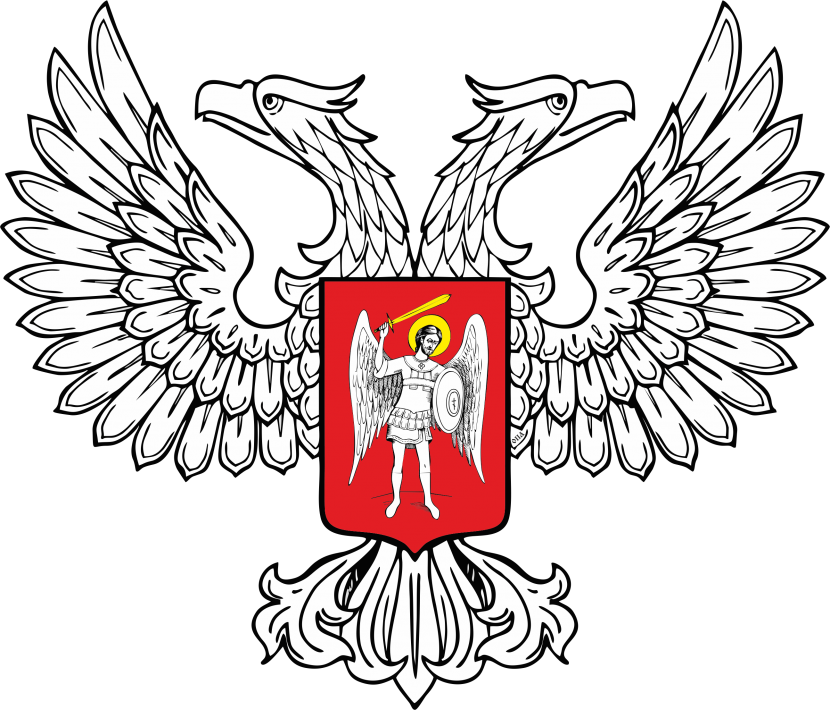 Форма № 3ОБЪЯВЛЕНИЕо применении процедуры закупки у одного участника1. Заказчик:1.1. Наименование.1.2. Идентификационный код по Единому государственному реестру юридических лиц и физических лиц-предпринимателей (идентификационный код по ЕГР).1.3. Местонахождение.1.4. Должностное лицо заказчика, ответственное за проведение закупок (фамилия, имя, отчество, номер телефона и телефакса с указанием кода междугородной телефонной связи, e-mail).1.5. Главный распорядитель средств или орган, к сфере управления которого принадлежит заказчик (полное наименование и идентификационный код по ЕГР).1.6. Счет заказчика, открытый в ЦРБ, на который зачисляются бюджетные средства на осуществление  закупки.2. Финансирование закупки:2.1. Источник финансирования закупки.2.2. Ожидаемая стоимость закупки согласно плану закупок на бюджетный период.3. Адрес веб-сайта, на котором заказчиком дополнительно размещается информация о закупке. 4. Информация о предмете закупки.4.1. Наименование и краткое описание предмета закупки или его частей (лотов).4.2. Количество товара, объем выполнения работы или оказания услуги.4.3. Место поставки товара или место выполнения работы или оказания услуги.4.4. Срок поставки товара или завершения работ либо график оказания услуг.5. Наименование/ФИО, местонахождение и контактные телефоны участника (участников), с которым (которыми) проведены переговоры.6. Цена предложения.7. Дополнительная информация.Председатель комитета по конкурсным закупкам _____________________                                                                                                                               (Ф И О, подпись)                                                                                                                                    М.П.Начальник отдела регулированиятарифов и ценообразования						Л.Н. Возняк